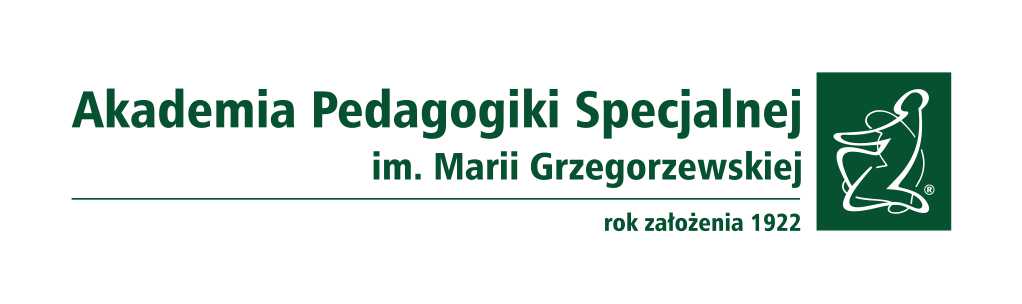 REGULAMIN II Ogólnopolskiej Konferencji Psychologii Klinicznej Dzieci i młodzieży: „Tendencje autodestruktywne u dzieci i młodzieży. Wyzwania dla specjalistów i praktyków.” Organizowanej przez Zakład Psychologi Klinicznej Dzieci i Młodzieży Akademii Pedagogiki Specjalnej im. M. Grzegorzewskiej§ 1. Postanowienia ogólneNiniejsze Przepisy określają prawa i obowiązki Uczestników Konferencji oraz Organizatora – Akademii Pedagogiki Specjalnej im. Marii Grzegorzewskiej, dalej zwane Regulaminem. II Ogólnopolska Konferencja Psychologii Klinicznej Dzieci i młodzieży „Tendencje autodestruktywne u dzieci i młodzieży. Wyzwania dla specjalistów i praktyków.”, zwana w dalszej części Regulaminu Konferencją, odbywa się w dniu 13.06.2024 r. w Akademii Pedagogiki Specjalnej im. Marii Grzegorzewskiej, zwanej w dalszej części Regulaminu Organizatorem. Organizatorem Konferencji jest Akademii Pedagogiki Specjalnej im. Marii Grzegorzewskiej, z siedzibą w Warszawie (ul. Szczęśliwicka 40, 02-353 Warszawa, NIP: 525-00-05-840, REGON: 000001488). Adres e-mail konferencji: 2kpkdm@aps.edu.plStrona konferencji: https://konferencje.aps.edu.pl/2kpkdm/Przepisy niniejszego Regulaminu stanowią integralną część Zgłoszenia uczestnictwa w Konferencji i obowiązują wszystkich Uczestników.  Uczestnikami Konferencji są przedstawiciele środowisk akademickich, praktycy, oraz organizacje zajmujące się pracą z dziećmi i młodzieżą, oraz inne osoby zainteresowane tematyką Konferencji. Uczestnik może być prelegentem albo słuchaczem.Prelegentem (uczestnik czynny) jest osoba, która wygłasza referat na dany temat, uczestniczy we wskazanych formach Konferencji z własną prezentacją, posterem, zgłosiła swoje uczestnictwo za pośrednictwem organizatorom Konferencji oraz przesłała w terminie tytuł i abstrakt wystąpienia. Słuchaczem (uczestnik bierny) jest osoba, która uczestniczy w wybranych przez siebie formach Konferencji bez własnej prezentacji, posteru, wystąpienia oraz w terminie wskazanym przez Organizatora zgłosiła swoje uczestnictwo za pośrednictwem strony internetowej Konferencji. W ramach Konferencji będą odbywały się naukowe sesje plenarne (referaty, doniesienia z badań, doniesienia z praktyki) i sesja posterowa (prezentacje wyników badań, projektów i programów, opracowań i materiałów, wdrażanych metod) oraz warsztaty. Formy wymienione w ust. 6 będą mieć charakter tradycyjny (stacjonarny)Oficjalny serwis internetowy Konferencji (dalej zwany „stroną internetową Konferencji”) znajduje się pod adresem: https://konferencje.aps.edu.pl/2kpkdm/§ 2. Uczestnictwo w KonferencjiWarunkiem uczestnictwa w Konferencji jest: Zgłoszenie uczestnictwa w Konferencji poprzez wypełnienie formularza zgłoszeniowego dostępnego na stronie internetowej Konferencji (https://konferencje.aps.edu.pl/2kpkdm/)W ciągu 7 dni od rejestracji zgłoszenia, zgłaszający otrzyma potwierdzenie elektroniczne na podany w zgłoszeniu adres e-mail, z informacją o prawidłowym przebiegu rejestracji. Limit uczestników konferencji wynosi 300 osób, Organizator nie przewiduje możliwości zwiększenia limitu.Każdy Uczestnik , który weźmie udział w konferencji i potwierdzi swoja obecność (poprzez podpis na liście obecności), otrzyma certyfikat uczestnictwa w Konferencji. Koszt przejazdu i pobytu w związku z udziałem w konferencji Uczestnik pokrywa we własnym zakresie. § 3. Publikacja materiałów pokonferencyjnychAbstrakty wystąpień zostaną zebrane i opublikowane w formie zbiorczej na stronie Konferencji. Prelegent zapewnia, że dostarczone materiały lub abstrakt jest opracowaniem oryginalnym, stworzonym przez prelegenta, nie zawiera stwierdzeń niezgodnych z prawem, nie narusza praw żadnej strony trzeciej, podlega wyłącznym prawom autorskim prelegenta i nie jest obciążony żadnymi prawami stron trzecich oraz iż prelegent / prelegenci uzyskali na piśmie wszelkie niezbędne zgody na cytowanie innych źródeł (jeśli były wymagane).Każdy z Prelegentów przesyłając abstrakty i materiały związane z wystąpieniem udziela organizatorowi niewyłącznej bezterminowej, nieodpłatnej i nieograniczonej czasowo ani terytorialnie licencji na publikacje dostarczonych materiałów obejmującej:utrwalanie i zwielokrotnianie dowolną techniką, w tym m.in.: wytwarzania egzemplarzy techniką drukarską, reprograficzną, zapisu magnetycznego i techniką cyfrową,wprowadzania do pamięci komputera oraz publicznego udostępniania w taki sposób aby każdy mógł mieć do nich dostęp w miejscu i w czasie przez siebie wybranym (udostępnianie w Internecie),publicznego wystawiania, odtwarzania i wyświetlania,użyczania i najmu oryginałów i egzemplarzy wytworzonych zgodnie z umową,nadawania i reemitowania dowolną techniką. Wraz z udzieleniem licencji, o której mowa w ust. 3, Prelegent upoważnia Organizatora do wykonywania autorskich praw zależnych, w tym w szczególności do włączania Obiektów lub ich fragmentów do innych utworów, w tym w celu promocji i reklamy, oraz ich opracowania lub korekty w celach wydawniczych, tłumaczeń dostosowań, wykorzystania w całości lub fragmentach. Wykonywanie praw zależnych nie będzie naruszać osobistych praw autorskich twórcy ani praw do integralności dzieła.§ 4. Rezygnacja z udziału w KonferencjiUczestnik może zrezygnować z udziału w Konferencji. Rezygnacja Uczestnika z udziału w Konferencji powinna być dokonana w formie pisemnej i przesłana na adres e-mail Konferencji (2kpkdm@aps.edu.pl). Rezygnacji można dokonać najpóźniej w terminie 14 dni przed Konferencją (tj. do 29.05.2024r włącznie).Zamiast zgłoszonej osoby w Konferencji może wziąć udział inna osoba (należy o tym poinformować Organizatora Konferencji) – zmiany można dokonać najpóźniej w terminie 3 dni przed konferencją.§ 5. OpłatyUdział w Konferencji jest płatny dla Uczestników (Uczestnik bierny / Słuchacz).Koszt udziału w konferencji wynosi 150zł (udział tylko w wykładach) lub 200 zł (udział w wykładach i warsztatach) - płatne w terminie 7 dni od rejestracji uczestnikaOpłata ta jest zwracana w przypadku rezygnacji z konferencji zgłoszonej do 29.05.2024r., po upłynięciu tego terminu nie będzie możliwości zwrotu opłaty konferencyjnejOpłata zawiera udział w konferencji, materiały konferencyjne oraz możliwość korzystania z cateringu§ 6. Ochrona danych osobowychZgodnie z art. 13 Rozporządzenia Parlamentu Europejskiego i Rady (UE) 2016/679 z dnia 27 kwietnia 2016 r. w sprawie ochrony osób fizycznych w związku z przetwarzaniem danych osobowych i w sprawie swobodnego przepływu takich danych oraz uchylenia dyrektywy 95/46/WE (ogólne rozporządzenie o ochronie danych, dalej „RODO”) APS informuje, że:Informujemy, że administratorem danych osobowych przetwarzanych w związku z organizacją konferencji jest Akademia Pedagogiki Specjalnej im. Marii Grzegorzewskiej z siedzibą w Warszawie przy ulicy Szczęśliwickiej 40, 02-353.Administrator wyznaczył inspektora ochrony danych, z którym możecie się Państwo kontaktować we wszystkich sprawach związanych z przetwarzaniem Państwa danych osobowych za pomocą poczty elektronicznej, pod adresem: odo@aps.edu.pl.Państwa dane osobowe przetwarzane są w celu organizacji Państwa udziału w konferencji, weryfikacji obecności, rozliczenia opłaty konferencyjnej (w przypadku konferencji płatnych), wydruku identyfikatorów, certyfikatów udziału i zaświadczeń.Państwa dane osobowe mogą być też przetwarzane w celu dochodzenia roszczeń oraz w celu kierowania do Państwa informacji o konferencjach i szkoleniach organizowanych przez Administratora. Cele te wynikają z prawnie uzasadnionych interesów AdministratoraPodanie danych w zakresie imienia, nazwiska i adresu e-mail jest konieczne dla zapewnienia Państwu udziału w konferencji. Konsekwencją niepodania tych danych będzie brak możliwości udziału Państwa w konferencji.Podanie danych wymaganych do wystawienia faktury VAT jest wymogiem prawnym dla prawidłowego wystawienia faktury. Konsekwencją niepodania tych danych jest brak możliwości wystawienia Państwu faktury VAT.Pozostałe dane możecie Państwo podać na zasadzie dobrowolności i w każdej chwili wycofać bez ponoszenia negatywnych konsekwencji.Przysługuje Państwu prawo żądania: dostępu do swoich danych, ich sprostowania, usunięcia lub ograniczenia przetwarzania.Państwa dane osobowe zostaną usunięte w terminie tygodnia od zakończenia konferencji. W przypadku dochodzenia roszczeń Państwa dane osobowe będą przetwarzane nie dłużej niż okres przedawnienia tychże.Jeśli wyrazicie Państwo zgodę na otrzymywanie drogą elektroniczną informacji o innych organizowanych konferencjach, to wówczas Państwa dane w zakresie imienia, nazwiska i adresu e-mail będą przetwarzane do czasu cofnięcia tej zgody lub do upłynięcia terminu, na jaki zgoda ta została wyrażona.Państwa dane osobowe nie będą przekazywane innym odbiorcom danych.Przysługuje Państwu prawo wniesienia skargi do organu nadzorczego, którym jest Prezes Urzędu Ochrony Danych Osobowych. Szczegółowe informacje, w tym dane kontaktowe znajdują się na stronie internetowej: https://uodo.gov.pl§ 7. Postanowienia końcoweW przypadku, gdy Konferencja nie odbędzie się z przyczyn niezależnych od Organizatora, tzw. „siły wyższej”, Uczestnikowi nie przysługuje prawo do odszkodowania lub do zwrotu jakichkolwiek kosztów związanych z uczestnictwem w Konferencji, za wyjątkiem opłaty konferencyjnej.Wysłanie zgłoszenia rejestracyjnego, o którym mowa w §2 ust 1 pkt 1, zamieszczonego na stronie internetowej Konferencji oznacza akceptację postanowień niniejszego Regulaminu, a także przestrzegania przepisów porządkowych oraz wszelkich innych ustaleń dokonanych między Uczestnikiem a Organizatorem. Uczestnicy są zobowiązani przestrzegać zasad bezpieczeństwa, przepisów BHP i p.poż obowiązujących na terenie obiektów, w których organizowana jest Konferencja oraz stosować się w tym zakresie do poleceń wydawanych przez personel Organizatora lub służby odpowiedzialne za bezpieczeństwo i porządek.Uczestnictwo w Konferencji może się odbywać tylko w wyznaczonych pomieszczeniach i obszarach, zgodnie z obowiązującym programem i porządkiem Konferencji.Organizator nie ponosi odpowiedzialności za rzeczy pozostawione i zgubione podczas Konferencji oraz za rzeczy pozostawione w odzieży lub plecakach oddanych do szatni, a także w innych miejscach ogólnodostępnych na terenie obiektów APS.Postanowienie ust. 5 powyżej stosuje się odpowiednio do rowerów, samochodów i innych pojazdów pozostawionych na terenie APS.W sprawach nieuregulowanych niniejszym Regulaminem zastosowanie mają przepisy Kodeksu cywilnego. Uczestnicy ponoszą pełną odpowiedzialność materialną za dokonane przez siebie zniszczenia na terenie obiektów, w których prowadzone są jakiekolwiek działania związane z Konferencją. Niniejszy Regulamin wchodzi w życie z dniem jego zamieszczenia na stronie internetowej Konferencji. Organizator ma prawo zmiany postanowień Regulaminu. Informacja o zmianach regulaminu publikowana i dostępna będzie każdorazowo na stronie https://konferencje.aps.edu.pl/2kpkdm/Warszawa, dnia 06.03.2024 r.